Modulo 27 – chiusura infortunio AL DIRIGENTE SCOLASTICO dell’IC KENNEDY OVEST 3OGGETTO: Modello di chiusura infortunioIo	sottoscritto/a	 	genitoredell’alunno/a 	frequentante	laScuola Primaria/Infanzia/Sec. 1° grado 	cl./sez.  	DICHIARAche l’infortunio avvenuto in data 	è da ritenersi concluso.Data 		Firma	                                          ____________________________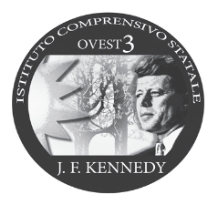 ISTITUTO COMPRENSIVO STATALE  KENNEDY OVEST 3di Scuola dell’Infanzia, Primaria e Secondaria di 1° gradoVia Del Santellone, 4 – 25132 BRESCIATel. 030/3738911 – Tel. 030/8378596C.M. BSIC887001-C.F. 98156720173www.kennedyovest3.edu.itbsic887001@istruzione.it; bsic887001@pec.istruzione.it